Grade 9AppliedMath Workbook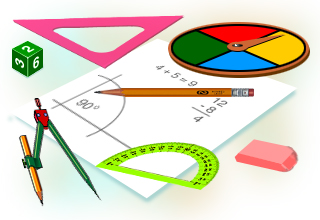 NAME: _____________________________________Table of ContentsUnit 1: Numeracy Skills  ………………………………………………………………………………………..	  1		Estimation Worksheet  …………………………………………………………………………………………..	  2Integers Worksheet #1 (replacing double signs)  ……………………………………………	  3Integers Worksheet #2 (puzzle – addition)  …………………………………………………….	  4Integers Worksheet #3 (puzzle – subtraction)  ……………………………………………..	  5Integers Worksheet #4 (multiplication and division)  ……………………………………	  6	Integers Worksheet #5 (order of operations)	  ………………………………………………	  7Integers Summary  …………………………………………………………………………………………………	  8	Fractions Worksheet #1 (equivalent fractions) ………………………………………………	  9Fractions Worksheet #2 (multiplication/division)  …………………………………………	 10Fractions Worksheet #3 (addition/subtraction)  …………………………………………..	 11Fractions Summary Sheet  ……………………………………………………………………………………	 12Conversions  ……………………………………………………………………………………………………………..	 14		Percent Word Problems  ………………………………………………………………………………………..	 16More Percent Problems  …………………………………………………………………………………………	 18More Percent Problems – Finding the Total ..…………………………………………………….	 20More Percent Problems – Finding the Rate ……………………………………………………….	 21Numeracy – Extra Practice Questions ……………………………………………………………….	 22Unit 2: Measurement  ……………………………………………………………………………………………..	 24		Formula Sheets  ……………………………………………………………………………………………………….	 25		Areas and Perimeters of Circles  …………………………………………………………………………	 27More Areas and Perimeters  ………………………………………………………………………………….	 29Calculating the Area and Perimeters of Composite Shapes  ………………………….	 30Areas and Perimeters of Composite Shapes Worksheet  ………………………………	 31EQAO Sample Question – Composite Areas ……………………………………………………..	 33On Frozen Pond  ……………………………………………………………………………………………………….	 34Measurement Performance Task – Down By The Bay  …………………………………….	 36Optimizing Perimeter and Area Worksheet  …………………………………………………….	 40Pythagorean Theorem Worksheet #1	………………………………………………………………	 41Pythagorean Theorem Applications  ……………………………………………………………………	 42Pythagorean Theorem Worksheet #2  ………………………………………………………………	 43	Volumes Worksheet  ……………………………………………………………………………………………..	 46	Relationships in Measurement  ……………………………………………………………………………	 48	Relationships in Measurement Worksheet  ……………………………………………………..	 50Volume Problems  ……………………………………………………………………………………………………	 51More Applications of Volume ………………………………………………………………………………	 54	Measurement Review  ……………………………………………………………………………………………	 57	Unit 3: Relationships  ……………………………………………………………………………………………….	 60		Interpreting Bar and Circle Graphs Review  ……………………………………………………….	 61Dependent vs. Independent Variables  …………………………………………………………………	 63Scatter Plot Diagrams  …………………………………………………………………………………………….	 64Line of Best Fit  ………………………………………………………………………………………………………..	 66Using Scatter Plots to Show Relationships  ………………………………………………………..	 68Footprints  ………………………………………………………………………………………………………………….	 70Forensic Analysis Scatter Plot	  …………………………………………………………………………….	 73Making Scatter Plots With the TI-83 Graphing Calculator  …………………………..	 74Graphing Calculator Scatter Plot Exercise  ………………………………………………………..	 77First Differences  …………………………………………………………………………………………………….	 78Calculating First Differences Summary  ……………………………………………………………..	 83Relationships Performance Task – Sunflowers  ………………………………………………….	 85Relationships Review  ……………………………………………………………………………………………….	 88Unit 4: Proportional Reasoning  .………………………………………………………………………..	 91		Equivalent Fractions Review …………………………………………………………………………………..	 92Go Fish Activity  ……………………………………………………………………………………………………….	 93Proportions Worksheet  ………………………………………………………………………………………….	 94Rates  ………………………………………………………………………………………………………………………….	 95		Rates Worksheet  …………………………………………………………………………………………………….	 97Identifying Rates from Graphs  …………………………………………………………………………….	 99Proportions in Diagrams  ………………………………………………………………………………………….	101Assignment – Trip to   …………………………………………………………………………………	102Proportional Reasoning Review  ……………………………………………………………………………..	105Unit 5: Modelling Graphically  ………………………………………………………………………………...	107Distance/Time Graphs  ……………………………………………………………………………………………..	108Interpreting Graphs  …………………………………………………………………………………………………	110Popcorn Graphs	  ………………………………………………………………………………………………………….  	112Analysing Distance-Time Graphs  …………………………………………………………………………..	113Calculating Speeds Using Rate  ……………………………………………………………………………….	114Creating a Graph From a Situation  ………………………………………………………………………..	115Modelling Graphically Assignment – The Bicycle Trip  ……………………………………….	116Graphing Applications  ……………………………………………………………………………………………….	118More Graphing Applications  …………………………………………………………………………………….	120Modelling Graphically Review  …………………………………………………………………………………..	121Unit 6: Modelling Algebraically  …………………………………………………………………………….	125Writing Equations from Scenarios  ………………………………………………………………………	126More Work Creating Equations  …………………………………………………………………………….	128Direct Variation  ……………………………………………………………………………………………………….	130Partial Variation  ……………………………………………………………………………………………………….	133Writing Equations From Tables and Graphs  ………………………………………………………	136Comparison Problems – Understanding the Point of Intersection  ………………..	138Comparison Word Problems  ……………………………………………………………………………………	139Word Problems – Comparing Deals  ……………………………………………………………………….	140Modelling Algebraically Assignment  – Kitty’s Kennel Costs  …………………………..	142 Modelling Algebraically Review	  …………………………………………………………………………….	146	Unit 7: Algebra and Equations  ……………………………………………………………………………..	151Substituting and Collecting Like Terms  ……………………………………………………………..	152Algebra Puzzle Sheet  ……………………………………………………………………………………………..	154Multiplication and Division of Monomials Worksheet  …………………………………….	155Distributive Property Worksheet  ………………………………………………………………………..	157Solving One-Step Equations  …………………………………………………………………………………..	158Solving Two-Step Equations  …………………………………………………………………………………..	159Solving Multi-Step Equations  ………………………………………………………………………………..	160Sample EQAO Question – Equations, Algebra and Measurement  …………………	162Algebra and Equations Assignment –   ………………………………………………….	163Algebra and Equations Review	……………………………………………………………………………….	167Unit 8: Geometry  …………………………………………………………………………………………………….	169Angle Measurement ……………………………………………………………………………………………………	170Angle Worksheet 1 …………………………………………………………………………………………………….	175Parallel Lines  ……..……………………………………………………………………………………………………….	176Parallel Lines and Angles Practice  …………………………………………………………………………  	177Angle Worksheet 2 ………………………..………………………………………………………………………….	178Interior and Exterior Angles  ………………………………………………………………………………..	181Angle Review Questions   ………………………………………………………………………………………..	186EQAO and Final Exam Practice Questions  ……………………………………………………….…	188	EQAO Key Words  ……………………………………………………………………………………………………..	189Sample Multiple Choice Questions  ………………………………………………………………………..	190Sample Extended Response/Short Answer Questions  …………………………………….	202Final Exam Review Questions  …………………………………………………………………………………	221Tips for Success in Mathematics1.  Come to Class Prepared. You will need paper, pencil or pen, ruler and a calculator    (preferably a scientific calculator) most classes so make sure that you bring them.2.  Take Detailed Notes. When your teacher is putting notes on the board, make sure that      you copy them into your notebook. If in doubt, ask so that you don’t miss anything.3.  Be Organized.  Put the date on notes that you take. Catch up on the work covered when      you are away. Keep old tests, quizzes and assignments to study from. Keep track of your      marks on various evaluations.4.  Do the Assigned Work. Mathematics teachers are notoriously incapable of inventing new      questions. Most of the questions that you will see come from the work that you are      assigned. If you can do the assigned work, you will be successful on the tests. 5.  Ask for Help When You Need It. Make sure that you ask for clarification if there are      problems that you cannot solve. As mentioned in number 4, many of your test questions      will come from the homework, so you don’t want one of them to be the question you      skipped over because you didn’t understand it at the time.